Fri. Dec. 2, 2022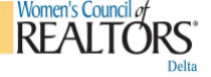 Delta Board Meeting via Zoom Attendance:  Rwan Rasheed (President), Melissa Deltoro (President Elect), Michelle Dotson (Treasurer), Cynthia MacDermott (Event Director), Salena Garcia (Events Chair), Claudia Mauri-Rogers (Membership Director), Rojonya Ross (1st Vice President), Laurie Wexner (Member/Past Membership Director), Evo Georgieff (Member) Virginia Viera Mitchell (Member/2004 Delta Network President/2022 Delta Association of REALTORS President-Elect), Lisa Goins (Member), James Britto (Member/2022 Director of Delta Association of REALTORS)Presiding Officer: Rwan RasheedCall to Order: 9:06amPledge of Allegiance: Laurie Wexner Mission Statement: Cynthia MacDermottVision: Michelle DotsonApproval of Agenda: Claudia Mauri-Rogers, 2nd Michelle DotsonApproval of Minutes: Michelle opposed minutes. There was a discrepancy in the budget and the wrong date for the next meeting (on Nov.2022 minutes it says that next meeting will be held on Dec.7th at 10:30am, when the meeting is being held on Dec. 2nd at 9am). Corrections will be made with changes. Michelle 1st, Claudia 2nd.Treasurer/Financial Report: Michelle Dotson reports Bank balance as of 12/2/22 is $29,904.06. Outstanding check in the amount of $246.21 for WCR Conference reimbursement for MichelleBill Highway update: Will be using Bill Highway system it’s more efficient than our current system (Quickbooks). Will not move forward until middle January or February once we’re notified of their systems is updated with the event platform. Motion agreed President Report: Rwan Rasheed.  CYA (Cover your Ass) class is to be held on Friday January 22, 2022, from 11:30am to 1pm. There will be a panel of Independent Business Owners, such as Financial Advisor Wazhma Jamiat of WFG (World Financial Group) still need a tax person (CPA) to sit on the panel.  Also, the Beverly Hills WCR President wants to discuss having a Saturday hybrid PMN (Performance Management Network) class.  Membership drive for January 2023… Membership fees are $210. Out of the $210... $140 goes to WCR National $40 goes to State and $30 goes Delta.  Rwan suggested that a $30 rebate go towards New Members in a Gift Card along with a Laminated Office Depot discount cardMichelle stated that we look at the budget before making a motionMotion made by Rwan for reimbursement of $68.47 for gas for Rwan for gas to and from Oakland Conference. Michelle needs documentation of miles.  This will be a tabled till January board meeting.  Strategic Partners: Preferred Rate $3500, Montran Photography $500, Bridge MLS, $1500.  Still waiting on Fremont Bank and Chase BankGoals:  To Maintain our members and we need at least 30 more new members for 2023.  We also need to show more appreciation for our Strategic Partners and focus on more educational classes in 2023.President-Elect:Melissa Deltoro  Need a head count for the Winter meeting scheduled for February 4-6th will meeting in a couple weeks on input for 2023 in agreement for putting our Strategic Partners 1st doing more educational events and filling the room.  First Vice President: Rojonya Ross Will look for a tax person for the CYA panel and work on getting more Strategic Partners on boardEvent Director:Cynthia MacDermott  Event Chair: looking into doing a Tea Party in Discovery Bay with “Not to Shabby” Host will receive a $50 gift card and they provide appetizers and refreshments.  No input on recommendations for 2023 Membership Director: Claudia Mauri-Rodgers: Membership update is 55 members including renewals.  No update on new membershipMichelle Dotson New Business… Zoom, Canvas and Quickbooks is currently paid through our governing board member’s credit card.  Motion to stop using the governing credit card and to request the President Elect use the debit card for those services and apps… Motion AgreedMichelle stated that the 2020 President Monique is/was being billed for our Zoom account and has requested reimbursement. Will have to vote for reimbursement because it is out of the 14 day period.Motion to have the President have a back up debit card to be used ONLY in the absence of the President Elect. Debit card will be in a lock box and is to be used for travel fees. Voted Motion Passed Cynthia stated the Zoom account will be updated with the President Elect informationMichelle Stated that the 2023 budget is not yet out for reviewCynthia suggested to begin to use EZ Texting again allowing WCR to use an extra phone she has. Phone will need to be activated with Venmo.  The Treasurer should keep the phone Rwan suggested to have the Delta name on the Certificate giving by National WCR Cynthia suggested not to alter the Certificate.Rwan   Next Board meeting will be held on January 6th, 2023 @ 9:00am via Zoom. Agenda and Standing rules will be sent before the next meeting. Meeting Adjourned @ 9:56am